Декоративная композиция«Новогодние рамки для оформления интерьера изподручных материалов»Мастер-класс для детей 9-12 лет. Продолжительность мастер-класса 60 минут.Материалы: бумага- небольшая пачка старых газет, по1 листу ватмана А4 на каждого участника, акрил или красочная смесь из гуаши +ПВА, небольшие обрезки утеплителя «Пеноплэкс» (заменить можно пенопластом), канцелярский нож, бумага, ножницы, кисти, краски акварельные, клей ПВА (Момент-Кристалл), баночки для воды, фломастеры, карандаши.Подготовительная работа, состоит из двух этапов:1-й это свертывание газетных листов в жгуты. Количество жгутов зависит от желаемой величины рамки, и толщины жгутов, при этом слишком толстый жгут будет непрочным, а слишком тонких жгутов потребуется значительно большее количество. Газету необходимо начинать сворачивать от угла, по диагонали, смазывать клеем в начале, середине скручивания, а также зафиксировать клеем конец газетного листа.  Затем подобрать трубочки по высоте и склеить их между собой по всей длине боковой стороны, чтобы всего получились 4 крупных трубчатых площадки. После высыхания площадки необходимо покрасить однотонной акриловой краской, в нашем случае- зеленой (смесь гуашевой краски с несколькими каплями клея ПВА, чтобы гуашь не пачкала руки и все остальное вокруг).После окрашивания и полного высыхания площадки склеивают друг с другом, внахлест, укладывая две площадки снизу, а оставшиеся две сверху.(Рамки могут быть идеально ровными, но нам показалось интереснее, когда они не имеют прямых углов, в нашем случае они сознательно скошены).Нам потребовалось для одной рамки и 22 жгута, для двух других по 24. Оптимальный диаметр жгута 0,6-0,9см, длина около 50-65 см (зависит от размера газетного листа).2-й этап - это заготовка объемных фигур:  выполняется из обрезков утеплителя «Пеноплэкс», толщиной 5см., с помощью канцелярского ножа вырезаем объемные фигурные звезды, елочки и т.п., даже простые геометрические формы смогут стать идеальным декором, например, такие как: треугольники, ромбы, квадраты. При отсутствии «Пеноплэкса» его можно заменить пенопластом, но необходимо учитывать, что пенопласт более хрупкий материал, он сильнее крошится и сложные формы из него сделать тяжелее, для работы с пенопластом необходима сноровка. Мастер-класс: Мы предложили группе детей из 17 человек разделиться на 3 команды. Затем, чтобы выиграть творческое состязание, всем командам необходимо выполнить следующие задачи: создать средствами изобразительного искусства художественно-выразительные образы и символы Нового года. Выбрать объемные заготовки и декорировать их. Создать композицию Новогодней рамки. Придумать название для своей рамки. Победителем в конкурсном соревновании становится та, команда, которая быстрее всех и качественней выполнит поставленные задачи; второе место получает команда, выполнившая наиболее красочный декор для рамки; третье место получает команда по итогам голосования (приз зрительских симпатий). Каждой команде выдается заготовка-основа (трубчатая зеленая рамка), которую необходимо декорировать. Для того чтобы декор соответствовал тематике праздника надо вспомнить символы Нового года (Дед Мороз, Снегурочка, елочка, снеговик, хлопушки, бенгальские огни, нарисовать елочные украшения, и т.п. подобрать по размеру и форме объемные заготовки, выбрать цвет для декорирования готовых заготовок-форм), у каждой команды свои символы. Для того чтобы ребятам было легче войти в тему и вспомнить, а также образно представить свои  будущие работы, необходимы наводящие вопросы:-Ребята, вы знаете такой праздник, как Новый год? Знаете ли вы символы этого праздника? Интересовались ли вы историей празднования Нового года? Как и когда встречают Новый год в Европейских странах? Знаете ли вы интересные и необычные традиции празднования Нового года разными народами России? Когда наступает Новый год у разных народов России? Доводилось ли вам встречать какие-либо символы года в культуре народов Азии? Длительность около 5-7 минут.Далее работа в мини-группах строится на основе коллективной и совместно-распределенной деятельности. Совместно-распределенная деятельность предполагает выполнение каждым ребенком собственной, индивидуальной части общего задания. Дети выбирают, что они могут и хотят нарисовать по данной теме на листе ватмана А4, и воплощают свою идею с помощью фломастеров, акварельных и гуашевых красок (на выбор). Длительность 20-25 минут.Вырезают получившиеся декоративные сюжеты и элементы. Длительность около 5 минут.Выбирают из предложенных объемных заготовок наиболее подходящие формы для декора Новогодней рамки. Договариваются об основном цвете этого декора. Окрашивают детали. Длительность 10 минут.Совместно компонуют все детали на рамке так, чтобы разместились все работы от всех участников группы, при этом создается единая, целостная композиция. (На данном этапе, в коллективном виде деятельности, очень важна помощь и внимание педагогов по организации тактичного и корректного взаимодействия детей друг с другом). Длительность около 10 минут.С помощью клея ПВА закрепляют все детали полученной композиции.  Длительность около 5-7 минут. Новогоднюю рамку необходимо высушить в горизонтальном положении, чтобы детали остались на месте, а «не съехали» за время высыхания. Наши результаты представлены на фото: 1, 2, 3      2  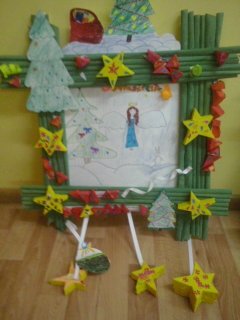 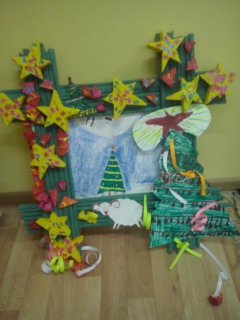 3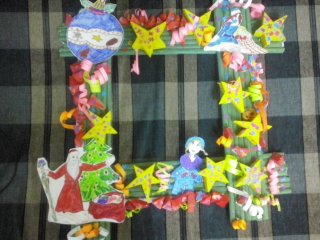 